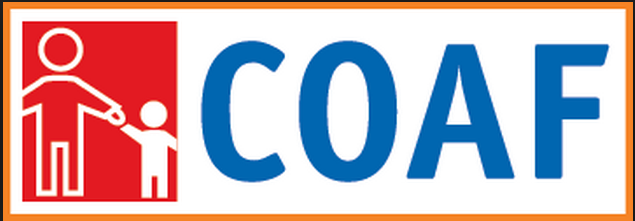 ՀԵՏԱՔՐՔՐՈՒԹՅԱՆ ՑՈՒՑԱԲԵՐՄԱՆ ՀԱՅՏ     ՏՏ ուսումնական ծրագրերի մշակում և իրականացում Լոռու մարզի           ՍՄԱՐԹ կենտրոնումՈրպես վերոնշյալ կազմակերպության լիազոր ներկայացուցիչ հավաստում եմ, որ սույն փաստաթղթում ներկայացված տեղեկատվությունը ամբողջական է և ստույգ, սակայն կարող է Հայաստանի մանուկներ հիմնադրամի կողմից հավելյալ ճշգրտվել։ Տրամադրած տեղեկությունները կօգտագործվեն հայտատուի դիմումը գնահատելիս։ Բաժին1. Հայտատուի տվյալներ	Բաժին1. Հայտատուի տվյալներ	Բաժին1. Հայտատուի տվյալներ	1.1 Կազմակերպության մասին Անուն1.1 Կազմակերպության մասին Հապավում1.1 Կազմակերպության մասին Հասցե1.1 Կազմակերպության մասին Հեռախոսահամար1.1 Կազմակերպության մասին Կայքէջ1.2 Կազմակերպության ղեկավարԱնուն, ազգանուն1.2 Կազմակերպության ղեկավարՊաշտոն1.2 Կազմակերպության ղեկավարԷլ. փոստ1.2 Կազմակերպության ղեկավարՀեռախոսահամար1.3 Կոնտակտային անձ (եթե 1.2-ից տարբեր է)Անուն, ազգանուն1.3 Կոնտակտային անձ (եթե 1.2-ից տարբեր է)Գործառույթներ1.3 Կոնտակտային անձ (եթե 1.2-ից տարբեր է)Էլ. փոստ1.3 Կոնտակտային անձ (եթե 1.2-ից տարբեր է)ՀեռախոսահամարԲաժին 2. Փորձը և որակավորումը թիրախային բնագավառումԲաժին 2. Փորձը և որակավորումը թիրախային բնագավառում2.1 Կազմակերպության գործունեության բնագավառը և ներկայությունը մարզերում /առկայության դեպքում/2.2 Մասնագետների թիվը2.3 ՏՏ ոլորտում իրականացված հիմնական ծրագրերը2.4 Ընթացիկ ծրագրերըԲաժին 4. Ներկայացվող ծրագրի հիմնական կետերըԲաժին 4. Ներկայացվող ծրագրի հիմնական կետերըԲաժին 4. Ներկայացվող ծրագրի հիմնական կետերըԲաժին 4. Ներկայացվող ծրագրի հիմնական կետերը4.1 Ծրագիր Հիմնական բաղադրիչները և արդյունքները4.1 Ծրագիր Հիմնական աշխատանքնեըը և մեթոդաբանությունը4.1 Ծրագիր Պահանջվող սարքավորումներ և դրանց նկարագրություն4.2 Համաֆինանսավորում 4.3 Համաֆինանսավորման պատրաստակամությունըՑածրՄիջինԲարձր4.4 Այլ առնչվող տեղեկություններՍտորագրությունԼիազորված անձի անուն ազգանուն և ստորագրությունԳործընկեր կազմակերպության անունըԱմսաթիվ